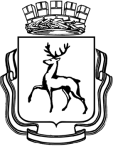 Заместитель главы администрации города Нижнего Новгорода,глава администрации Советского районаР А С П О Р Я Ж Е Н И ЕНа основании статьи 53 Устава города Нижнего Новгорода и в соответствии с Административным регламентом администрации города Нижнего Новгорода по исполнению муниципальной функции "Освобождение территории города Нижнего Новгорода от самовольных нестационарных торговых объектов", утвержденным постановлением администрации города Нижнего Новгорода от 31.07.2012 года              № 3113, актом выявления предполагаемого самовольного объекта на территории города Нижнего Новгорода, информационным сообщением об обнаружении объекта, опубликованным в газете «День города» и на официальном сайте администрации города Нижнего Новгорода в сети Интернет (www.нижнийновгород.рф):          1. Признать незаконно размещенным нестационарным торговым объектом киоск по реализации непродовольственных товаров (печать), площадью 10 кв.м., расположенный по адресу: город Нижний Новгород, остановка общественного транспорта «Кузнечиха-2», принадлежащий ООО «ПРЕССА для ВСЕХ» (далее – незаконно размещенный объект).                2. Председателю рабочей группы по проведению процедуры выявления предполагаемых самовольных объектов на территории Советского района города Нижнего Новгорода (Линёв А.А.) организовать:          2.1. С 24 по 28 апреля 2017 года перемещение незаконно размещенного объекта на временное место хранения.           2.2. Составление акта демонтажа, перемещения и передачи на ответственное хранение незаконно размещенного объекта и материальных ценностей, находящихся в данном объекте.2.3. Передачу незаконно размещенного объекта, включая находящееся в нём имущество, сотруднику МКУ «Центр организации дорожного движения города Нижнего Новгорода» для перевозки к месту ответственного хранения на специализированную стоянку по адресу: г. Нижний Новгород, ул. Бурнаковская, дом 8.3. Председателю рабочей группы по проведению процедуры выявления предполагаемых самовольных объектов на территории Советского района города Нижнего Новгорода (Линёв А.А.) направить копию настоящего распоряжения в Комитет по управлению городским имуществом и земельными ресурсами администрации города Нижнего Новгорода для размещения на официальном сайте администрации города Нижнего Новгорода в сети Интернет (www.нижнийновгород.рф) и в Департамент общественных отношений и информации администрации города Нижнего Новгорода для опубликования в официальном печатном издании (газете «День города. Нижний Новгород»).4. Рекомендовать отделу полиции №7 Управления МВД России по городу Нижнему Новгороду (Пустовой Д.И.) обеспечить общественный порядок во время проведения процедуры перемещения незаконно размещенного объекта.5. Рекомендовать МКУ «Центр организации дорожного движения города Нижнего Новгорода» (Брылин Д.В.) осуществить за счёт собственных сил и средств перемещение незаконно размещенного объекта к месту ответственного хранения на специализированную стоянку по адресу: г. Нижний Новгород, ул. Бурнаковская, дом 8.6. Рекомендовать МКУ «Управление по организации работы объектов мелкорозничной сети города Нижнего Новгорода» (Карнилин Н.И.) принять по акту незаконно размещенный объект на специализированную стоянку по адресу:               г. Нижний Новгород, ул. Бурнаковская, дом 8, и обеспечить временное хранение незаконно размещенного объекта, включая находящееся в нём имущество.7. Контроль за исполнением настоящего распоряжения возложить на заместителя главы администрации Советского района города Нижнего Новгорода  Линёва А.А.Исполняющий обязанностиглавы администрации                                                                                     С.В. Колотов Заместитель главы администрации Советского района ___________________ А.А. Линёв«____» ____________ 2017г.Начальник отдела правового обеспечения__________________ Н.В. Горбунова«_____» __________ 2017г.Начальник отдела документационногообеспечения и контроля___________________ Л.А. Сурина«____» ____________ 2017г.21.04.2017№313-рО перемещении незаконно размещенного нестационарного торгового объекта, расположенного по адресу:                  город Нижний Новгород,                        остановка общественного транспорта «Кузнечиха-2»О перемещении незаконно размещенного нестационарного торгового объекта, расположенного по адресу:                  город Нижний Новгород,                        остановка общественного транспорта «Кузнечиха-2»О перемещении незаконно размещенного нестационарного торгового объекта, расположенного по адресу:                  город Нижний Новгород,                        остановка общественного транспорта «Кузнечиха-2»